Publicado en Sigüenza el 19/12/2018 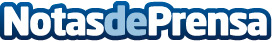 Sigüenza ejecutará al menos una obra en cada una de sus pedanías en 2019Este año el Presupuesto General de la Corporación se eleva hasta los 5,218 millones de euros, destinando 778.660 euros a inversiones, entre las que destacan obras por importe de 7.000 euros en cada una de las 26 pedanías del municipio, así como la renovación de cubiertas y vestuarios en el campo de fútbol de La SalcedaDatos de contacto:Ayuntamiento de SigüenzaNota de prensa publicada en: https://www.notasdeprensa.es/siguenza-ejecutara-al-menos-una-obra-en-cada Categorias: Finanzas Sociedad Castilla La Mancha Patrimonio http://www.notasdeprensa.es